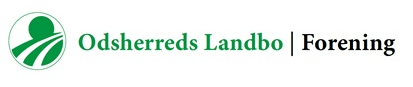 afholderØkonomimødeTirsdag d. 19. april kl. 18-22i Vig Forsamlingshus, Ravnsbjergvej 1, 4560 VigProgram:Buffet med forskelligt kød, kartofler og salatLandbrugets økonomiske resultater for 2021 samt prognose for 2022 v. Nanna LindDen nye bogføringslov – hvad betyder den og hvordan løser vi det?Herunder kort præsentation af SummaxFinansiel vejrudsigt i et negativt rentemiljø v. Maria Holde-Aldenborg Mitsopoulos og Brian Nielsen, Sparekassen Sjælland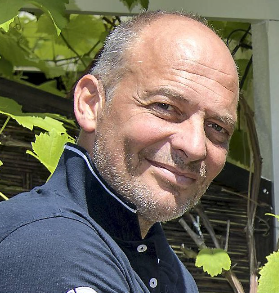 Kaffe & kage”Går vejret amok?” Foredrag om vind, vejr og klima ved hele Danmarks ”vejrmand” Peter TanevTilmelding senest tirsdag d. 12. april til Landboforeningen på tlf. 5991 0487, mail: ohla@ohla.dk eller via hjemmesiden www.ohla.dk.Pris: 150 kr. pr. person - Alle er velkomne.